Compass UK & Ireland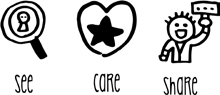 Workplace Safety Management System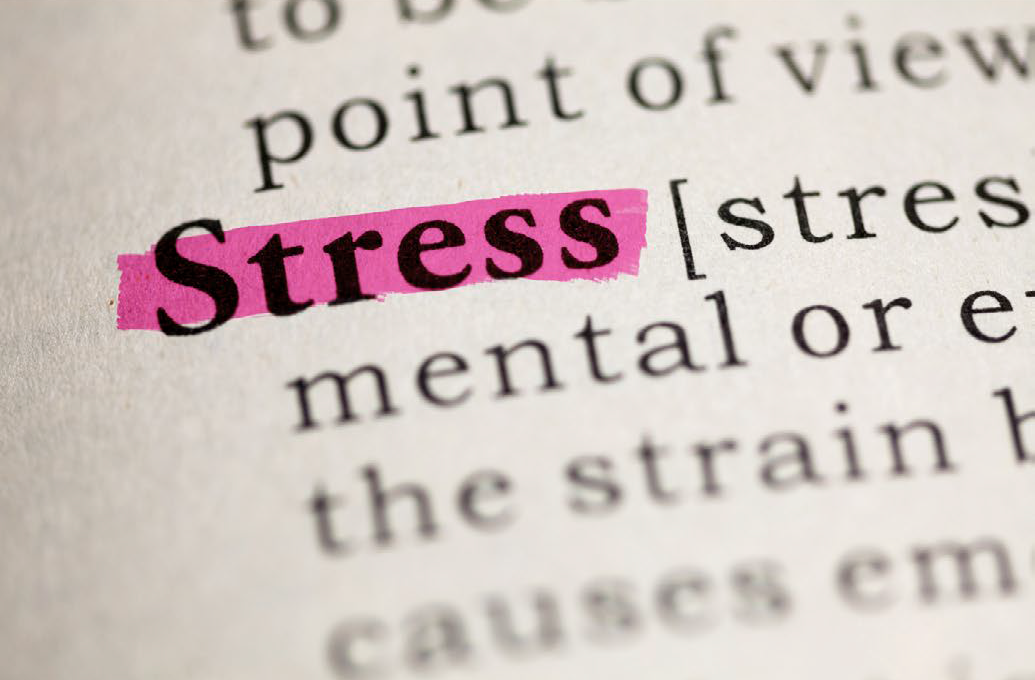 This toolkit should only be completed where an employee identifies they are experiencing workplace stress and/or their manager or team identify any workplace stress concerns. The toolkit is to be used with individuals on a one to one basis to support them through their workplace stress or with a small team where stress is affecting the entire team.If you are unsure if this is the appropriate next step, please contact your Line Manager or your Sector People Business Partner.Page 1 of 15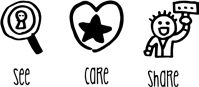 Introduction for EmployersPreventing work-related stress across Great BritainWork-related stress accounts for over half (57%) of all working days lost to ill health.In the last 12 months, over 600,000 workers have reported suffering from stress, depression or anxiety, caused or made worse by work. Stress affects us all at different times and in different ways. It can cause people to feel physically unwell, can cause mental health problems and can make any pre-existing problems worse.It’s important to remember that it’s not an employer’s or a line manager’s job to diagnose or treat stress, whatever its cause. If an employee is having problems, it’s important that they get help as soon as possible.Line managers can play an important role in helping to implement these measures and there are many tools, resources and guides available to help employers in deciding what these measures should be (see page 15).This toolkit is designed to help line managers hold initial conversations with employees as one part of an employer’s journey towards preventing work-related stress. By taking action employers can help create a more engaged, healthy workforce, boost productivity and save money.Employers have reported improvements in productivity, retention of staff and a reduction in sickness absence when tackling work-related stress.The case for preventing stress:The law requires employers to tackle work-related stress.Tackling stress prevents ill health.Acting on stress brings business benefits; it reduces sickness absence, boosts morale and helps improve productivity.Using Your Talking ToolkitPlease Note: Some sectors within our business may require specialist information, training and support if you require further guidance please contact your line manager.Starting the conversation is an important first step towards preventing work-related stress and developing the actions and stress risk assessment employers need to comply with the law.The Talking Toolkit should not be used in isolation as an employer’s only response if there is an existing problem with work-related stress in the organisation. It can be provided to line managers to help them start to have simple, practicalconversations with employees. Please note: if you believe that there is risk to life or if the individual is a risk to someone else contact emergency services. This toolkit is not to be used to diagnose stress it is only to be used where stress has been identified.The toolkit has six templates for six different conversations. Each of these has a different theme designed to get line managers and employees talking about issues which may be causing work-related stress or issues which could havethe potential to become future causes if not managed properly.For each conversation, the first sheet gives the line manager a series of questions to start discussions with an employee about the causes of stress. The second sheet helps the line manager to develop ideas for how to begin tackling causes.There is no strict format for these conversations, or how line managers should conduct them, and the layout of the toolkit is not prescriptive. An employer could ask a line manager to hold one a week or one a month. The conversations could focus on just one topic or cover all six.Importantly, employers should make sure that there is time available for line managers and employees to have these conversations. The toolkit also relies on both managers and employees having an open and honest conversation.Line managers should listen to what is being said rather than trying to offer excuses or explanations. Action points and solutions should be agreed together. The important thing is to start talking and to start planning.Conversation 1 – Demands	Conversation 2 – ControlConversation 3 – Support	Conversation 4 – RelationshipsConversation 5 – Role	Conversation 6 – ChangePlease note: If you believe that the individual requires professional advice or treatment please contact Occupational Health via your Line Manager or sector People Business Partner.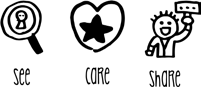 Go through the following questions with your employee or team.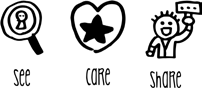 Conversation 1 – DemandsLine Manager’s Suggestions to Prevent Stress at Work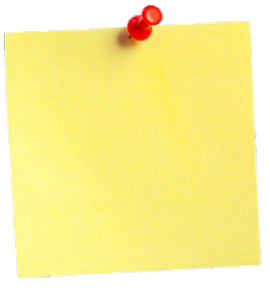 Go through the following questions with your employee or team.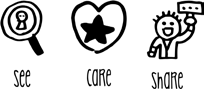 Conversation 2 – ControlLine Manager’s Suggestions to Prevent Stress at Work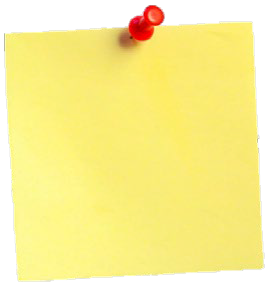 Go through the following questions with your employee or team.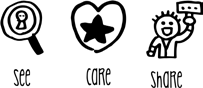 Conversation 3 – SupportLine Manager’s Suggestions to Prevent Stress at Work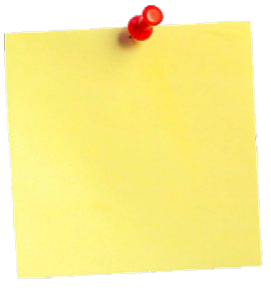 Compass UK & IrelandWorkplace Safety Management SystemGo through the following questions with your employee or team.Go through the following questions with your employee or team.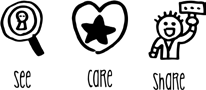 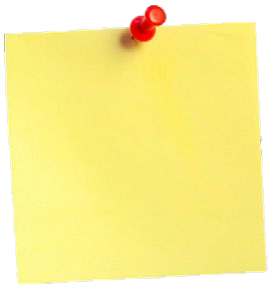 Conversation 6 – ChangeLine Manager’s Template for Conversation 6Go through the following questions with your employee or team.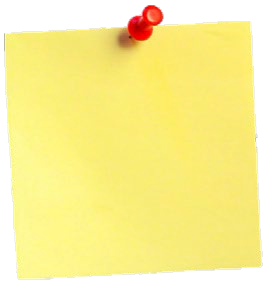 Sources of Further AdviceThis Talking Toolkit forms part of our organisation’s response to preventing work-related stress.If people you work with are experiencing stress, they should be encouraged to talk to someone, whether it’s a manager, a mental health first aider, the EAP or their GP.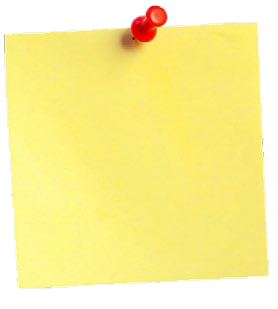 SamaritansProvide confidential, non judgemental emotional support for people experiencing feelings of distress.TELEPHONE:116 123 (24 hours a day)WEBSITE:www.samaritans.orgCompany SupportYou Matter PortalAvailable through Compass Connect and the My Learning Portal the You Matter section has serval resources as well as information on your business Reps and Ambassadors who are available to signpost you to further support.AXA Be Supported (EAP) AXA is our Employee Assistance Programme (EAP) and is available to all Compass employees.UK Telephone: 0800 0727072ROI Telephone: 1 800 626 037 Website: www.axabesupported.co.uk Username – compassgroup Password – supportedCompass UK & Ireland Mental Health First Aiders Check with your Line Manager or People Business Partner for details of Mental Health First Aiders available in your sector or within the wider organisation.Other SupportAlcoholics AnonymousIf you seem to be having trouble with your drinking, or if your drinking has reached the point of where it worries you, you may be interested to know something about Alcoholics Anonymous and the AA programme of recovery from alcoholism.Aware (Ireland)Aware provides support services which are available to individuals managing their own experience of depression or bipolar disorder, as well as to people who are concerned about a loved one.Bereavement Advice Centre Practical help when someone dies. There are many practical matters to attend to when someone dies.Bereavement Advice Centre supports and advises people on what they need to do after a death.HarmlessIs a user led organisation that provides a range of services about self-harm, including support, information, training and consultancy to people who self- harm, their friends and professionals.Heads TogetherHeads Together and Mind’s website brings together resources, training, information and tools to make workplace wellbeing a priority.Hospitality Action Specialist support services help hospitality people tackle complex issues like addiction, financialdifficulties, relationship breakdown, bereavement or mental health problems.MindFor better mental health. Ask about mental health problems, where to get help near you, treatment options, advocacy services.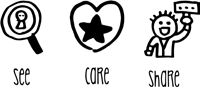 ES13aStress Talking ToolkitTO BE USED IN CONJUNCTION WITH THE WORKPLACE STRESS RISK ASSESSMENT WHICH IS COMPLETED WHEN WORKPLACE STRESS HAS BEEN IDENTIFIED AS AN ISSUE.TO BE USED IN CONJUNCTION WITH THE WORKPLACE STRESS RISK ASSESSMENT WHICH IS COMPLETED WHEN WORKPLACE STRESS HAS BEEN IDENTIFIED AS AN ISSUE.Document NameStress Talking ToolkitDocument NoWS.F.ES.13a.01Document OwnerWorkplace SafetyDate of IssueJuly 2022ClassificationInternal UseVersion No1.0Document NameStress Talking ToolkitDocument NoWS.F.ES.13a.01Document OwnerWorkplace SafetyDate of IssueJuly 2022ClassificationInternal UseVersion No1.0Does your workload feel achievable?(Think about which tasks take up the most time and how your organisation copes at busy times.)Does your workload feel achievable?(Think about which tasks take up the most time and how your organisation copes at busy times.)Do you feel the deadlines you are given are realistic? Do you often have conflicting deadlines?Do you feel the deadlines you are given are realistic? Do you often have conflicting deadlines?Have you had the right training to carry out the core functions of your job?Have you had the right training to carry out the core functions of your job?What improvements or support could be put in place to help with any of the issues you have talked about? (Think about you, your line manager, your organisation.)What improvements or support could be put in place to help with any of the issues you have talked about? (Think about you, your line manager, your organisation.)Set a date to revisit these proposed changesDocument NameStress Talking ToolkitDocument NoWS.F.ES.13a.01Document OwnerWorkplace SafetyDate of IssueJuly 2022ClassificationInternal UseVersion No1.0Document NameStress Talking ToolkitDocument NoWS.F.ES.13a.01Document OwnerWorkplace SafetyDate of IssueJuly 2022ClassificationInternal UseVersion No1.0Do you feel involved in how decisions about your job are made? (Think about whether you feel listened to and trusted, how you are consulted and any opportunities for input.)Do you feel involved in how decisions about your job are made? (Think about whether you feel listened to and trusted, how you are consulted and any opportunities for input.)Do you feel your skills are used to good effect? How could your existing skills be used more effectively?Do you feel your skills are used to good effect? How could your existing skills be used more effectively?Do you feel you have a say in how your work is organised and undertaken?Do you feel you have a say in how your work is organised and undertaken?What improvements or support could be put in place to help with any of the issues you have talked about? (Think about you, your line manager, your organisation.)What improvements or support could be put in place to help with any of the issues you have talked about? (Think about you, your line manager, your organisation.)Set a date to revisit these proposed changesDocument NameStress Talking ToolkitDocument NoWS.F.ES.13a.01Document OwnerWorkplace SafetyDate of IssueJuly 2022ClassificationInternal UseVersion No1.0Document NameStress Talking ToolkitDocument NoWS.F.ES.13a.01Document OwnerWorkplace SafetyDate of IssueJuly 2022ClassificationInternal UseVersion No1.0Do you feel that your organisation is a positive place to work and that you are valued? (Think about the working environment, the support available and the opportunities to talk about support you mayneed.)Do you feel that your organisation is a positive place to work and that you are valued? (Think about the working environment, the support available and the opportunities to talk about support you mayneed.)Do you know who to talk to and where to go when you need support? (Think about where you would go for help if you were experiencing an issue and whether you would feel comfortable doing so.)Do you know who to talk to and where to go when you need support? (Think about where you would go for help if you were experiencing an issue and whether you would feel comfortable doing so.)Do you feel there are enough opportunities to discuss any emerging issues or pressures?Do you feel there are enough opportunities to discuss any emerging issues or pressures?What improvements or support could be put in place to help with any of the issues you have talked about? (Think about you, your line manager, your organisation.)What improvements or support could be put in place to help with any of the issues you have talked about? (Think about you, your line manager, your organisation.)Set a date to revisit these proposed changesDocument NameStress Talking ToolkitDocument NoWS.F.ES.13a.01Document OwnerWorkplace SafetyDate of IssueJuly 2022ClassificationInternal UseVersion No1.0Document NameStress Talking ToolkitDocument NoWS.F.ES.13a.01Document OwnerWorkplace SafetyDate of IssueJuly 2022ClassificationInternal UseVersion No1.0Have you experienced or witnessed unacceptable behaviour at work? Do you feel satisfied with how this was dealt with?Have you experienced or witnessed unacceptable behaviour at work? Do you feel satisfied with how this was dealt with?Do you feel that honest, open communication is encouraged in your organisation?Do you feel that honest, open communication is encouraged in your organisation?Do you feel that you know where to go and what to do if you experience or witness unacceptable behaviour? Do you feel confident that steps will be taken to stop this behaviour?Do you feel that you know where to go and what to do if you experience or witness unacceptable behaviour? Do you feel confident that steps will be taken to stop this behaviour?What improvements or support could be put in place to help with any of the issues you have talked about? (Think about you, your line manager, your organisation.)What improvements or support could be put in place to help with any of the issues you have talked about? (Think about you, your line manager, your organisation.)Set a date to revisit these proposed changesDocument NameStress Talking ToolkitDocument NoWS.F.ES.13a.01Document OwnerWorkplace SafetyDate of IssueJuly 2022ClassificationInternal UseVersion No1.0Document NameStress Talking ToolkitDocument NoWS.F.ES.13a.01Document OwnerWorkplace SafetyDate of IssueJuly 2022ClassificationInternal UseVersion No1.0Do you feel clear on what your responsibilities are?Do you feel clear on what your responsibilities are?Are you clear on what your performance objectives are and what success looks like for you, your area/department and the organisation? Do you feel that they are achievable?Are you clear on what your performance objectives are and what success looks like for you, your area/department and the organisation? Do you feel that they are achievable?Do you feel you understand how work is structured in your department and in the wider organisation? Do you know who is doing what and why and how your role fits in?Do you feel you understand how work is structured in your department and in the wider organisation? Do you know who is doing what and why and how your role fits in?What improvements or support could be put in place to help with any of the issues you have talked about? (Think about you, your line manager, your organisation.)What improvements or support could be put in place to help with any of the issues you have talked about? (Think about you, your line manager, your organisation.)Set a date to revisit these proposed changesDocument NameStress Talking ToolkitDocument NoWS.F.ES.13a.01Document OwnerWorkplace SafetyDate of IssueJuly 2022ClassificationInternal UseVersion No1.0Document NameStress Talking ToolkitDocument NoWS.F.ES.13a.01Document OwnerWorkplace SafetyDate of IssueJuly 2022ClassificationInternal UseVersion No1.0Do you feel that your organisation handles change well?Do you feel that your organisation handles change well?Do you feel you are properly consulted when changes are made which affect you and your role? Do you feel the reasons for the change are explained well?Do you feel you are properly consulted when changes are made which affect you and your role? Do you feel the reasons for the change are explained well?Do you feel that you are involved in the planning process when changes are made?Do you feel that you are involved in the planning process when changes are made?What improvements or support could be put in place to help with any of the issues you have talked about? (Think about you, your line manager, your organisation.)What improvements or support could be put in place to help with any of the issues you have talked about? (Think about you, your line manager, your organisation.)Set a date to revisit these proposed changesDocument NameStress Talking ToolkitDocument NoWS.F.ES.13a.01Document OwnerWorkplace SafetyDate of IssueJuly 2022ClassificationInternal UseVersion No1.0Document NameStress Talking ToolkitDocument NoWS.F.ES.13a.01Document OwnerWorkplace SafetyDate of IssueJuly 2022ClassificationInternal UseVersion No1.0Document NameStress Talking ToolkitDocument NoWS.F.ES.13a.01Document OwnerWorkplace SafetyDate of IssueJuly 2022ClassificationInternal UseVersion No1.0